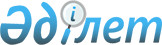 "2013-2015 жылдарға арналған қалалық бюджет туралы" Қызылорда қалалық мәслихатының 2012 жылғы 20 желтоқсандағы N 12/2 шешіміне өзгерістер енгізу туралы
					
			Күшін жойған
			
			
		
					Қызылорда қалалық мәслихатының 2013 жылғы 26 ақпандағы N 14/1 шешімі. Қызылорда облысының Әділет департаментінде 2013 жылы 07 наурызда N 4417 болып тіркелді. Қолданылу мерзімінің аяқталуына байланысты күші жойылды - (Қызылорда қалалық мәслихатының 2014 жылғы 15 сәуірдегі N 259 хатымен)      Ескерту. Қолданылу мерзімінің аяқталуына байланысты күші жойылды - (Қызылорда қалалық мәслихатының 15.04.2014 N 259 хатымен).      РҚАО-ның ескертпесі.

      Құжаттың мәтінінде түпнұсқаның пунктуациясы мен орфографиясы сақталған.

      "Қазақстан Республикасының Бюджет кодексі" Қазақстан Республикасының 2008 жылғы 4 желтоқсандағы кодексіне, "Қазақстан Республикасындағы жергілікті мемлекеттік басқару және өзін-өзі басқару туралы" Қазақстан Республикасының 2001 жылғы 23 қаңтардағы Заңының 6-бабының 1-тармағының 1) тармақшасына сәйкес Қызылорда қалалық мәслихаты ШЕШТІ:



      1. "2013-2015 жылдарға арналған қалалық бюджет туралы" Қызылорда қалалық мәслихатының 2012 жылғы 20 желтоқсандағы N 12/2 шешіміне (Нормативтік құқықтық актілерді мемлекеттік тіркеу тізілімінде N 4378 тіркелген, 2012 жылғы 28 желтоқсандағы N 55 "Ақмешіт ақшамы" газетінде, 2012 жылғы 28 желтоқсандағы N 53 "Ел тілегі" газетінде жарияланған) мынадай өзгерістер енгізілсін:



      аталған шешімнің 1-тармағының 1) тармақшасы жаңа редакцияда жазылсын:

      "1) кірістер – 24 085 894 мың теңге, оның ішінде:

      салықтық түсімдер – 7 443 345 мың теңге;

      салықтық емес түсімдер – 47 599 мың теңге;

      негізгі капиталды сатудан түсетін түсімдер – 750 296 мың теңге;

      трансферттердің түсімдері – 15 844 654 мың теңге, оның ішінде субвенция көлемі 3 613 100 мың теңге;".



      аталған шешімнің 1-тармағының 2) тармақшасы жаңа редакцияда жазылсын:

      "2) шығындар – 23 569 130 мың теңге;".



      аталған шешімнің 1-тармағының 3) тармақшасы жаңа редакцияда жазылсын:

      "3) таза бюджеттік кредиттеу – 39 042 мың теңге, оның ішінде:

      бюджеттік кредиттер – 42 425 мың теңге;

      бюджеттік кредиттерді өтеу – 3 383 мың теңге;".



      аталған шешімнің 1-тармағының 4) тармақшасы жаңа редакцияда жазылсын:

      "4) қаржы активтерімен жасалатын операциялар бойынша сальдо – 1 442 938 мың теңге, оның ішінде:

      қаржы активтерді сатып алу – 1 442 938 мың теңге;

      мемлекеттің қаржы активтерін сатудан түсетін түсімдер – 0;".



      аталған шешімнің 1-тармағының 5) тармақшасы жаңа редакцияда жазылсын:

      "5) бюджет тапшылығы (профициті) – - 965 216 мың теңге;".



      аталған шешімнің 1-тармағының 6) тармақшасы жаңа редакцияда жазылсын:

      "6) бюджет тапшылығын қаржыландыру (профицитті пайдалану) – 965 216 мың теңге;

      қарыздар түсімі – 716 739 мың теңге;

      қарыздарды өтеу – 587 593 мың теңге;

      бюджет қаражатының пайдаланылатын қалдықтары – 836 070 мың теңге.".



      аталған шешімнің 2-тармағы жаңа редакцияда жазылсын:

      "2. Жергілікті атқарушы органның резерві 164 924 мың теңге сомасында бекітілсін.".



      аталған шешімнің 1, 4-қосымшалары осы шешімнің 1, 2-қосымшаларына сәйкес жаңа редакцияда жазылсын.



      2. Осы шешім 2013 жылғы 1 қаңтардан бастап қолданысқа енгізіледі.      Қалалық мәслихаттың кезектен

      тыс ХІV сессиясының төрағасы              Ғ. Ибраев      Қызылорда қалалық

      мәслихатының хатшысы                      И. Құттықожаев      Қалалық мәслихаттың

      2013 жылғы 26 ақпандағы

      N 14/1 шешіміне 1-қосымша      Қалалық мәслихаттың

      2012 жылғы 20 желтоқсандағы

      N 12/2 шешіміне 1-қосымша        

2013 жылға арналған қалалық бюджет      Қалалық мәслихаттың

      2013 жылғы 26 ақпандағы

      N 14/1 шешіміне 2-қосымша      Қалалық мәслихаттың

      2012 жылғы 20 желтоқсандағы

      N 12/2 шешіміне 4-қосымша        

Кент, ауылдық округтердің бюджеттік бағдарламалары бойынша 2013 жылға арналған шығындар көлемі
					© 2012. Қазақстан Республикасы Әділет министрлігінің «Қазақстан Республикасының Заңнама және құқықтық ақпарат институты» ШЖҚ РМК
				СанатыСанатыСанатыСанатыСанатыСанатыСомасы, мың теңге
СыныбыСыныбыСыныбыСыныбыСыныбыІшкі сыныбыІшкі сыныбыІшкі сыныбыІшкі сыныбыЕрекшелігі Ерекшелігі Ерекшелігі Атауы
1. Кірістер1. Кірістер24 085 8941Салықтық түсімдерСалықтық түсімдер7 443 34501Табыс салығыТабыс салығы3 242 4252Жеке табыс салығыЖеке табыс салығы3 242 42501Төлем көзінен салық салынатын табыстардан ұсталатын жеке табыс салығыТөлем көзінен салық салынатын табыстардан ұсталатын жеке табыс салығы2 824 96402Төлем көзінен салық салынбайтын табыстардан ұсталатын жеке табыс салығыТөлем көзінен салық салынбайтын табыстардан ұсталатын жеке табыс салығы193 42804Төлем көзінен салық салынатын шетелдік азаматтар табыстарынан ұсталатын жеке табыс салығыТөлем көзінен салық салынатын шетелдік азаматтар табыстарынан ұсталатын жеке табыс салығы224 03303Әлеуметтiк салықӘлеуметтiк салық2 461 7151Әлеуметтiк салықӘлеуметтiк салық2 461 71501Әлеуметтiк салықӘлеуметтiк салық2 461 71504Меншiкке салынатын салықтарМеншiкке салынатын салықтар1 253 6211Мүлiкке салынатын салықтарМүлiкке салынатын салықтар650 73901Заңды тұлғалардың және жеке кәсiпкерлердiң мүлкiне салынатын салықЗаңды тұлғалардың және жеке кәсiпкерлердiң мүлкiне салынатын салық617 62402Жеке тұлғалардың мүлкiне салынатын салықЖеке тұлғалардың мүлкiне салынатын салық33 1153Жер салығыЖер салығы181 64302Елдi мекендер жерлерiне жеке тұлғалардан алынатын жер салығыЕлдi мекендер жерлерiне жеке тұлғалардан алынатын жер салығы16 17003Өнеркәсiп, көлiк, байланыс, қорғаныс жерiне және ауыл шаруашылығына арналмаған өзге де жерге салынатын жер салығыӨнеркәсiп, көлiк, байланыс, қорғаныс жерiне және ауыл шаруашылығына арналмаған өзге де жерге салынатын жер салығы6 24806Ерекше қорғалатын табиғи аумақтың жеріне, сауықтыру, рекреациялық және тарихи-мәдени мақсаттағы жерлерге салынатын жер салығыЕрекше қорғалатын табиғи аумақтың жеріне, сауықтыру, рекреациялық және тарихи-мәдени мақсаттағы жерлерге салынатын жер салығы3107Ауыл шаруашылығы мақсатындағы жерлерге заңды тұлғалардан, жеке кәсiпкерлерден, жеке нотариустар мен адвокаттардан алынатын жер салығыАуыл шаруашылығы мақсатындағы жерлерге заңды тұлғалардан, жеке кәсiпкерлерден, жеке нотариустар мен адвокаттардан алынатын жер салығы7308Елді мекендер жерлеріне заңды тұлғалардан, жеке кәсіпкерлерден, жеке нотариустар мен адвокаттардан алынатын жер салығыЕлді мекендер жерлеріне заңды тұлғалардан, жеке кәсіпкерлерден, жеке нотариустар мен адвокаттардан алынатын жер салығы159 1214Көлiк құралдарына салынатын салықКөлiк құралдарына салынатын салық420 86901Заңды тұлғалардан көлiк құралдарына салынатын салықЗаңды тұлғалардан көлiк құралдарына салынатын салық161 03702Жеке тұлғалардан көлiк құралдарына салынатын салықЖеке тұлғалардан көлiк құралдарына салынатын салық259 8325Бiрыңғай жер салығыБiрыңғай жер салығы37001Бiрыңғай жер салығыБiрыңғай жер салығы37005Тауарларға, жұмыстарға және қызметтерге салынатын iшкi салықтарТауарларға, жұмыстарға және қызметтерге салынатын iшкi салықтар258 4182АкциздерАкциздер80 21590Өндірушілер көтерме саудада сататын өзі өндіретін бензин (авиациялық бензинді қоспағанда)Өндірушілер көтерме саудада сататын өзі өндіретін бензин (авиациялық бензинді қоспағанда)15 13791Өндірушілер көтерме саудада сататын өзі өндіретін дизель отыныӨндірушілер көтерме саудада сататын өзі өндіретін дизель отыны3 18593Өндірушілерге бөлшек саудада өткізетін өз өндірісінің, сондай-ақ өз өндірістік мұқтаждарына пайдаланылатын дизель отыныӨндірушілерге бөлшек саудада өткізетін өз өндірісінің, сондай-ақ өз өндірістік мұқтаждарына пайдаланылатын дизель отыны1 60596Заңды және жеке тұлғалар бөлшек саудада өткізетін, сондай-ақ өзінің өндірістік мұқтаждарына пайдаланылатын бензин (авиациялықты қоспағанда)Заңды және жеке тұлғалар бөлшек саудада өткізетін, сондай-ақ өзінің өндірістік мұқтаждарына пайдаланылатын бензин (авиациялықты қоспағанда)49 00297Заңды және жеке тұлғаларға бөлшек саудада өткізетін, сондай-ақ өз өндірістік мұқтаждарына пайдаланылатын дизель отыныЗаңды және жеке тұлғаларға бөлшек саудада өткізетін, сондай-ақ өз өндірістік мұқтаждарына пайдаланылатын дизель отыны11 2863Табиғи және басқа да ресурстарды пайдаланғаны үшiн түсетiн түсiмдерТабиғи және басқа да ресурстарды пайдаланғаны үшiн түсетiн түсiмдер21 31615Жер учаскелерiн пайдаланғаны үшiн төлем Жер учаскелерiн пайдаланғаны үшiн төлем 21 3164Кәсiпкерлiк және кәсiби қызметтi жүргiзгенi үшiн алынатын алымдарКәсiпкерлiк және кәсiби қызметтi жүргiзгенi үшiн алынатын алымдар121 41001Жеке кәсiпкерлердi мемлекеттiк тiркегенi үшiн алынатын алымЖеке кәсiпкерлердi мемлекеттiк тiркегенi үшiн алынатын алым4 90002Жекелеген қызмет түрлерiмен айналысу құқығы үшiн алынатын лицензиялық алымЖекелеген қызмет түрлерiмен айналысу құқығы үшiн алынатын лицензиялық алым15 31303Заңды тұлғаларды мемлекеттiк тiркегенi және филиалдар мен өкiлдiктердi есептiк тiркегенi, сондай-ақ оларды қайта тіркегені үшін алымЗаңды тұлғаларды мемлекеттiк тiркегенi және филиалдар мен өкiлдiктердi есептiк тiркегенi, сондай-ақ оларды қайта тіркегені үшін алым5 47504Аукциондардан алынатын алымАукциондардан алынатын алым40905Жылжымалы мүлікті кепілдікке салуды мемлекеттік тіркегені және кеменiң немесе жасалып жатқан кеменiң ипотекасы үшін алынатын алымЖылжымалы мүлікті кепілдікке салуды мемлекеттік тіркегені және кеменiң немесе жасалып жатқан кеменiң ипотекасы үшін алынатын алым3 84514Көлік құралдарын мемлекеттік тіркегені, сондай-ақ оларды қайта тіркегені үшін алымКөлік құралдарын мемлекеттік тіркегені, сондай-ақ оларды қайта тіркегені үшін алым6 26618Жылжымайтын мүлiкке құқығын мемлекеттiк тiркегенi үшiн алынатын алымЖылжымайтын мүлiкке құқығын мемлекеттiк тiркегенi үшiн алынатын алым38 52820Жергілікті маңызы бар және елді мекендердегі жалпы пайдаланудағы автомобиль жолдарының бөлу жолағында сыртқы (көрнекі) жарнамаларды орналастырғаны үшін алынатын төлемЖергілікті маңызы бар және елді мекендердегі жалпы пайдаланудағы автомобиль жолдарының бөлу жолағында сыртқы (көрнекі) жарнамаларды орналастырғаны үшін алынатын төлем46 6745Ойын бизнесіне салықОйын бизнесіне салық35 47702Тіркелген салықТіркелген салық35 47707Басқа да салықтарБасқа да салықтар4101Басқа да салықтарБасқа да салықтар41010Жергілікті бюджетке түсетін өзге де салық түсімдеріЖергілікті бюджетке түсетін өзге де салық түсімдері41008Заңдық мәнді іс-әрекеттерді жасағаны және (немесе) оған уәкілеттігі бар мемлекеттік органдар немесе лауазымды адамдар құжаттар бергені үшін алынатын міндетті төлемдерЗаңдық мәнді іс-әрекеттерді жасағаны және (немесе) оған уәкілеттігі бар мемлекеттік органдар немесе лауазымды адамдар құжаттар бергені үшін алынатын міндетті төлемдер226 7561Мемлекеттiк бажМемлекеттiк баж226 75602Мемлекеттік мекемелерге сотқа берілетін талап арыздарынан алынатын мемлекеттік бажды қоспағанда, мемлекеттік баж сотқа берілетін талап арыздардан, ерекше талап ету істері арыздарынан, ерекше жүргізілетін істер бойынша арыздардан (шағымдардан), сот бұйрығын шығару туралы өтініштерден, атқару парағының дубликатын беру туралы шағымдардан, аралық (төрелік) соттардың және шетелдік соттардың шешімдерін мәжбүрлеп орындауға атқару парағын беру туралы шағымдардың, сот актілерінің атқару парағының және өзге де құжаттардың көшірмелерін қайта беру туралы шағымдардан алынадыМемлекеттік мекемелерге сотқа берілетін талап арыздарынан алынатын мемлекеттік бажды қоспағанда, мемлекеттік баж сотқа берілетін талап арыздардан, ерекше талап ету істері арыздарынан, ерекше жүргізілетін істер бойынша арыздардан (шағымдардан), сот бұйрығын шығару туралы өтініштерден, атқару парағының дубликатын беру туралы шағымдардан, аралық (төрелік) соттардың және шетелдік соттардың шешімдерін мәжбүрлеп орындауға атқару парағын беру туралы шағымдардың, сот актілерінің атқару парағының және өзге де құжаттардың көшірмелерін қайта беру туралы шағымдардан алынады208 09804Азаматтық хал актілерін тіркегені үшін, сондай-ақ азаматтарға азаматтық хал актілерін тіркеу туралы куәліктерді және азаматтық хал актілері жазбаларын өзгертуге, толықтыруға және қалпына келтіруге байланысты куәліктерді қайтадан бергені үшін мемлекеттік бажАзаматтық хал актілерін тіркегені үшін, сондай-ақ азаматтарға азаматтық хал актілерін тіркеу туралы куәліктерді және азаматтық хал актілері жазбаларын өзгертуге, толықтыруға және қалпына келтіруге байланысты куәліктерді қайтадан бергені үшін мемлекеттік баж11 14805Шетелге баруға және Қазақстан Республикасына басқа мемлекеттерден адамдарды шақыруға құқық беретін құжаттарды ресімдегені үшін, сондай-ақ осы құжаттарға өзгерістер енгізгені үшін мемлекеттік бажШетелге баруға және Қазақстан Республикасына басқа мемлекеттерден адамдарды шақыруға құқық беретін құжаттарды ресімдегені үшін, сондай-ақ осы құжаттарға өзгерістер енгізгені үшін мемлекеттік баж91906Шетелдіктердің паспорттарына немесе оларды ауыстыратын құжаттарына Қазақстан Республикасынан кету және Қазақстан Республикасына келу құқығына виза бергені үшін мемлекеттік бажШетелдіктердің паспорттарына немесе оларды ауыстыратын құжаттарына Қазақстан Республикасынан кету және Қазақстан Республикасына келу құқығына виза бергені үшін мемлекеттік баж1 24007Қазақстан Республикасы азаматтығын алу, Қазақстан Республикасы азаматтығын қалпына келтіру және Қазақстан Республикасы азаматтығын тоқтату туралы құжаттарды ресімдегені үшін мемлекеттік бажҚазақстан Республикасы азаматтығын алу, Қазақстан Республикасы азаматтығын қалпына келтіру және Қазақстан Республикасы азаматтығын тоқтату туралы құжаттарды ресімдегені үшін мемлекеттік баж15508Тұрғылықты жерін тіркегені үшін мемлекеттік бажТұрғылықты жерін тіркегені үшін мемлекеттік баж3 18509Аңшы куәлігін бергені және оны жыл сайын тіркегені үшін мемлекеттік бажАңшы куәлігін бергені және оны жыл сайын тіркегені үшін мемлекеттік баж14310Жеке және заңды тұлғалардың азаматтық, қызметтік қаруының (аңшылық суық қаруды, белгі беретін қаруды, ұңғысыз атыс қаруын, механикалық шашыратқыштарды, көзден жас ағызатын немесе тітіркендіретін заттар толтырылған аэрозольді және басқа құрылғыларды, үрлемелі қуаты 7,5 Дж-дан аспайтын пневматикалық қаруды қоспағанда және калибрі 4,5 мм-ге дейінгілерін қоспағанда) әрбір бірлігін тіркегені және қайта тіркегені үшін алынатын мемлекеттік бажЖеке және заңды тұлғалардың азаматтық, қызметтік қаруының (аңшылық суық қаруды, белгі беретін қаруды, ұңғысыз атыс қаруын, механикалық шашыратқыштарды, көзден жас ағызатын немесе тітіркендіретін заттар толтырылған аэрозольді және басқа құрылғыларды, үрлемелі қуаты 7,5 Дж-дан аспайтын пневматикалық қаруды қоспағанда және калибрі 4,5 мм-ге дейінгілерін қоспағанда) әрбір бірлігін тіркегені және қайта тіркегені үшін алынатын мемлекеттік баж12012Қаруды және оның оқтарын сақтауға немесе сақтау мен алып жүруге, тасымалдауға, Қазақстан Республикасының аумағына әкелуге және Қазақстан Республикасынан әкетуге рұқсат бергені үшін алынатын мемлекеттік бажҚаруды және оның оқтарын сақтауға немесе сақтау мен алып жүруге, тасымалдауға, Қазақстан Республикасының аумағына әкелуге және Қазақстан Республикасынан әкетуге рұқсат бергені үшін алынатын мемлекеттік баж1 7482Салықтық емес түсімдерСалықтық емес түсімдер47 59901Мемлекеттік меншіктен түсетін кірістерМемлекеттік меншіктен түсетін кірістер18 6341Мемлекеттік кәсіпорындардың таза кірісі бөлігінің түсімдеріМемлекеттік кәсіпорындардың таза кірісі бөлігінің түсімдері5 28602Коммуналдық мемлекеттік кәсіпорындардың таза кірісінің бір бөлігінің түсімдеріКоммуналдық мемлекеттік кәсіпорындардың таза кірісінің бір бөлігінің түсімдері5 2865Мемлекет меншігіндегі мүлікті жалға беруден түсетін кірістер Мемлекет меншігіндегі мүлікті жалға беруден түсетін кірістер 12 74104Коммуналдық меншіктегі мүлікті жалдаудан түсетін кірістерКоммуналдық меншіктегі мүлікті жалдаудан түсетін кірістер12 7417Мемлекеттік бюджеттен берілген кредиттер бойынша сыйақыларМемлекеттік бюджеттен берілген кредиттер бойынша сыйақылар607 06Қарыз алушы банктерге жергілікті бюджеттен берілген бюджеттік кредиттер бойынша сыйақыларҚарыз алушы банктерге жергілікті бюджеттен берілген бюджеттік кредиттер бойынша сыйақылар60313Жеке тұлғаларға жергілікті бюджеттен берілген бюджеттік кредиттер бойынша сыйақыларЖеке тұлғаларға жергілікті бюджеттен берілген бюджеттік кредиттер бойынша сыйақылар402Мемлекеттік бюджеттен қаржыландырылатын мемлекеттік мекемелердің тауарларды (жұмыстарды, қызметтерді) өткізуінен түсетін түсімдерМемлекеттік бюджеттен қаржыландырылатын мемлекеттік мекемелердің тауарларды (жұмыстарды, қызметтерді) өткізуінен түсетін түсімдер1271Мемлекеттік бюджеттен қаржыландырылатын мемлекеттік мекемелердің тауарларды (жұмыстарды, қызметтерді) өткізуінен түсетін түсімдерМемлекеттік бюджеттен қаржыландырылатын мемлекеттік мекемелердің тауарларды (жұмыстарды, қызметтерді) өткізуінен түсетін түсімдер12702Жергілікті бюджеттен қаржыландырылатын мемлекеттік мекемелер көрсететін қызметтерді сатудан түсетін түсімдерЖергілікті бюджеттен қаржыландырылатын мемлекеттік мекемелер көрсететін қызметтерді сатудан түсетін түсімдер12703Мемлекеттік бюджеттен қаржыландырылатын мемлекеттік мекемелер ұйымдастыратын мемлекеттік сатып алуды өткізуден түсетін ақша түсімдеріМемлекеттік бюджеттен қаржыландырылатын мемлекеттік мекемелер ұйымдастыратын мемлекеттік сатып алуды өткізуден түсетін ақша түсімдері451Мемлекеттік бюджеттен қаржыландырылатын мемлекеттік мекемелер ұйымдастыратын мемлекеттік сатып алуды өткізуден түсетін ақша түсімдеріМемлекеттік бюджеттен қаржыландырылатын мемлекеттік мекемелер ұйымдастыратын мемлекеттік сатып алуды өткізуден түсетін ақша түсімдері4502Жергiлiктi бюджеттен қаржыландырылатын мемлекеттiк мекемелер ұйымдастыратын мемлекеттiк сатып алуды өткiзуден түсетiн ақшаның түсiмiЖергiлiктi бюджеттен қаржыландырылатын мемлекеттiк мекемелер ұйымдастыратын мемлекеттiк сатып алуды өткiзуден түсетiн ақшаның түсiмi4504Мемлекеттік бюджеттен қаржыландырылатын, сондай-ақ Қазақстан Республикасы Ұлттық Банкінің бюджетінен (шығыстар сметасынан) ұсталатын және қаржыландырылатын мемлекеттік мекемелер салатын айыппұлдар, өсімпұлдар, санкциялар, өндіріп алуларМемлекеттік бюджеттен қаржыландырылатын, сондай-ақ Қазақстан Республикасы Ұлттық Банкінің бюджетінен (шығыстар сметасынан) ұсталатын және қаржыландырылатын мемлекеттік мекемелер салатын айыппұлдар, өсімпұлдар, санкциялар, өндіріп алулар13 7211Мұнай секторы ұйымдарынан түсетін түсімдерді қоспағанда, мемлекеттік бюджеттен қаржыландырылатын, сондай-ақ Қазақстан Республикасы Ұлттық Банкінің бюджетінен (шығыстар сметасынан) ұсталатын және қаржыландырылатын мемлекеттік мекемелер салатын айыппұлдар, өсімпұлдар, санкциялар, өндіріп алуларМұнай секторы ұйымдарынан түсетін түсімдерді қоспағанда, мемлекеттік бюджеттен қаржыландырылатын, сондай-ақ Қазақстан Республикасы Ұлттық Банкінің бюджетінен (шығыстар сметасынан) ұсталатын және қаржыландырылатын мемлекеттік мекемелер салатын айыппұлдар, өсімпұлдар, санкциялар, өндіріп алулар13 72114Жергілікті бюджеттен қаржыландырылатын мемлекеттік мекемелермен алынатын өзге де айыппұлдар, өсімпұлдар, санкцияларЖергілікті бюджеттен қаржыландырылатын мемлекеттік мекемелермен алынатын өзге де айыппұлдар, өсімпұлдар, санкциялар13 72106Басқа да салықтық емес түсімдерБасқа да салықтық емес түсімдер15 0721Басқа да салықтық емес түсімдерБасқа да салықтық емес түсімдер15 07205Жергілікті бюджеттен қаржыландырылатын мемлекеттік мекемелердің дебиторлық, депоненттік берешегінің түсіміЖергілікті бюджеттен қаржыландырылатын мемлекеттік мекемелердің дебиторлық, депоненттік берешегінің түсімі5 14507Бұрын жергілікті бюджеттен алынған, пайдаланылмаған қаражаттардың қайтарылуыБұрын жергілікті бюджеттен алынған, пайдаланылмаған қаражаттардың қайтарылуы4 41409Жергілікті бюджетке түсетін салықтық емес басқа да түсімдерЖергілікті бюджетке түсетін салықтық емес басқа да түсімдер5 5133Негiзгi капиталды сатудан түсетін түсімдерНегiзгi капиталды сатудан түсетін түсімдер750 29601Мемлекеттік мекемелерге бекітілген мемлекеттік мүлікті сатуМемлекеттік мекемелерге бекітілген мемлекеттік мүлікті сату603 2911Мемлекеттік мекемелерге бекітілген мемлекеттік мүлікті сатуМемлекеттік мекемелерге бекітілген мемлекеттік мүлікті сату603 29103Азаматтарға пәтерлер сатудан түсетін түсімдерАзаматтарға пәтерлер сатудан түсетін түсімдер603 29103Жердi және материалдық емес активтердi сатуЖердi және материалдық емес активтердi сату147 0051Жердi сатуЖердi сату147 00501Жер учаскелерiн сатудан түсетiн түсiмдерЖер учаскелерiн сатудан түсетiн түсiмдер147 0054Трансферттердің түсімдеріТрансферттердің түсімдері15 844 65402Мемлекеттiк басқарудың жоғары тұрған органдарынан түсетiн трансферттерМемлекеттiк басқарудың жоғары тұрған органдарынан түсетiн трансферттер15 844 6542Облыстық бюджеттен түсетiн трансферттерОблыстық бюджеттен түсетiн трансферттер15 844 65401Ағымдағы нысаналы трансферттерАғымдағы нысаналы трансферттер4 611 26902Нысаналы даму трансферттеріНысаналы даму трансферттері7 620 28503СубвенцияларСубвенциялар3 613 100Функционалдық топФункционалдық топФункционалдық топФункционалдық топФункционалдық топФункционалдық топКіші функцияКіші функцияКіші функцияКіші функцияКіші функцияБюджеттік бағдарламалардың әкімшісіБюджеттік бағдарламалардың әкімшісіБюджеттік бағдарламалардың әкімшісіБюджеттік бағдарламалардың әкімшісіБағдарламаБағдарламаБағдарламаКіші бағдарламаКіші бағдарламаАтауы
2. Шығындар23 569 13001Жалпы сипаттағы мемлекеттік қызметтер375 2521Мемлекеттiк басқарудың жалпы функцияларын орындайтын өкiлдiк, атқарушы және басқа органдар308 411112Аудан (облыстық маңызы бар қала) мәслихатының аппараты34 667001Аудан (облыстық маңызы бар қала) мәслихатының қызметін қамтамасыз ету жөніндегі қызметтер34 611003Мемлекеттік органның күрделі шығыстары56122Аудан (облыстық маңызы бар қала) әкімінің аппараты156 489001Аудан (облыстық маңызы бар қала) әкімінің қызметін қамтамасыз ету жөніндегі қызметтер131 615002Ақпараттық жүйелер құру23 741003Мемлекеттік органның күрделі шығыстары1 133123Қаладағы аудан, аудандық маңызы бар қала, кент, ауыл (село), ауылдық (селолық) округ әкімінің аппараты117 255001Қаладағы аудан, аудандық маңызы бар қаланың, кент, ауыл (село), ауылдық (селолық) округ әкімінің қызметін қамтамасыз ету жөніндегі қызметтер114 269022Мемлекеттік органның күрделі шығыстары2 9862Қаржылық қызмет35 631452Ауданның (облыстық маңызы бар қаланың) қаржы бөлімі35 631001Ауданның (облыстық маңызы бар қаланың) бюджетін орындау және ауданның (облыстық маңызы бар қаланың) коммуналдық меншігін басқару саласындағы мемлекеттік саясатты іске асыру жөніндегі қызметтер23 779002Ақпараттық жүйелер құру1 934003Салық салу мақсатында мүлікті бағалауды жүргізу7 642011Коммуналдық меншікке түскен мүлікті есепке алу, сақтау, бағалау және сату1 838018Мемлекеттік органның күрделі шығыстары4385Жоспарлау және статистикалық қызмет30 610453Ауданның (облыстық маңызы бар қаланың) экономика және бюджеттік жоспарлау бөлімі30 610001Экономикалық саясатты, мемлекеттік жоспарлау жүйесін қалыптастыру және дамыту және ауданды (облыстық маңызы бар қаланы) басқару саласындағы мемлекеттік саясатты іске асыру жөніндегі қызметтер29 717004Мемлекеттік органның күрделі шығыстары8939Жалпы сипаттағы өзге де мемлекеттік қызметтер600467Ауданның (облыстық маңызы бар қаланың) құрылыс бөлімі600040Мемлекеттік органдардың объектілерін дамыту60002Қорғаныс52 5861Әскери мұқтаждар1 732122Аудан (облыстық маңызы бар қала) әкімінің аппараты1 732005Жалпыға бірдей әскери міндетті атқару шеңберіндегі іс-шаралар1 7322Төтенше жағдайлар жөнiндегi жұмыстарды ұйымдастыру50 854122Аудан (облыстық маңызы бар қала) әкімінің аппараты50 854006Аудан (облыстық маңызы бар қала) ауқымындағы төтенше жағдайлардың алдын алу және оларды жою50 85403Қоғамдық тәртіп, қауіпсіздік, құқықтық, сот, қылмыстық-атқару қызметі42 3319Қоғамдық тәртіп және қауіпсіздік саласындағы басқа да қызметтер42 331458Ауданның (облыстық маңызы бар қаланың) тұрғын үй-коммуналдық шаруашылығы, жолаушылар көлігі және автомобиль жолдары бөлімі42 331021Елді мекендерде жол жүрісі қауіпсіздігін қамтамасыз ету42 33104Білім беру9 477 5551Мектепке дейiнгi тәрбие және оқыту1 905 082464Ауданның (облыстық маңызы бар қаланың) білім бөлімі1 905 082009Мектепке дейінгі тәрбие ұйымдарының қызметін қамтамасыз ету366 565011Республикалық бюджеттен берілетін трансферттер есебінен7 038015Жергілікті бюджет қаражаты есебінен359 527040Мектепке дейінгі білім беру ұйымдарында мемлекеттік білім беру тапсырысын іске асыруға1 538 127011Республикалық бюджеттен берілетін трансферттер есебінен1 138 127015Жергілікті бюджет қаражаты есебінен400 3902Бастауыш, негізгі орта және жалпы орта бiлiм беру7 103 007464Ауданның (облыстық маңызы бар қаланың) білім бөлімі7 103 007003Жалпы білім беру6 946 067011Республикалық бюджеттен берілетін трансферттер есебінен195 015015Жергілікті бюджет қаражаты есебінен6 753 119006Балаларға қосымша білім беру154 8739Бiлiм беру саласындағы өзге де қызметтер469 466464Ауданның (облыстық маңызы бар қаланың) білім бөлімі469 466001Жергілікті деңгейде білім беру саласындағы мемлекеттік саясатты іске асыру жөніндегі қызметтер38 309004Ауданның (облыстық маңызы бар қаланың) мемлекеттік білім беру мекемелерінде білім беру жүйесін ақпараттандыру5 111005Ауданның (облыстық маңызы бар қаланың) мемлекеттiк бiлiм беру мекемелер үшiн оқулықтар мен оқу-әдiстемелiк кешендерді сатып алу және жеткiзу163 407012Мемлекеттік органның күрделі шығыстары1 132015Жетім баланы (жетім балаларды) және ата-аналарының қамқорынсыз қалған баланы (балаларды) күтіп-ұстауға асыраушыларына ай сайынғы ақшалай қаражат төлемдері62 503011Республикалық бюджеттен берілетін трансферттер есебінен62 503020Үйде оқытылатын мүгедек балаларды жабдықпен, бағдарламалық қамтыммен қамтамасыз ету14 580011Республикалық бюджеттен берілетін трансферттер есебінен14 580067Ведомстволық бағыныстағы мемлекеттік мекемелерінің және ұйымдарының күрделі шығыстары184 424011Республикалық бюджеттен берілетін трансферттер есебінен26 173015Жергілікті бюджет қаражаты есебінен158 25105Денсаулық сақтау 1939Денсаулық сақтау саласындағы өзге де қызметтер193123Қаладағы аудан, аудандық маңызы бар қала, кент, ауыл (село), ауылдық (селолық) округ әкімінің аппараты193002Ерекше жағдайларда сырқаты ауыр адамдарды дәрігерлік көмек көрсететін ең жақын денсаулық сақтау ұйымына жеткізуді ұйымдастыру19306Әлеуметтiк көмек және әлеуметтiк қамсыздандыру1 481 1192Әлеуметтiк көмек1 380 290451Ауданның (облыстық маңызы бар қаланың) жұмыспен қамту және әлеуметтік бағдарламалар бөлімі1 295 876002Еңбекпен қамту бағдарламасы337 585011Республикалық бюджеттен берілетін трансферттер есебінен212 252100Қоғамдық жұмыстар119 461101Жұмыссыздарды кәсіптік даярлау және қайта даярлау4 492102Халықты жұмыспен қамту саласында азаматтарды әлеуметтік қорғау жөніндегі қосымша шаралар1 380004Ауылдық жерлерде тұратын денсаулық сақтау, білім беру, әлеуметтік қамтамасыз ету, мәдениет, спорт және ветеринар мамандарына отын сатып алуға Қазақстан Республикасының заңнамасына сәйкес әлеуметтік көмек көрсету3 489005Мемлекеттік атаулы әлеуметтік көмек 43 499015Жергілікті бюджет қаражаты есебінен 43 499006Тұрғын үй көмегі234 547007Жергілікті өкілетті органдардың шешімі бойынша мұқтаж азаматтардың жекелеген топтарына әлеуметтік көмек177 229028Облыстық бюджеттен берілетін трансферттер есебінен133 663029Ауданның (облыстық маңызы бар қаланың) бюджет қаражаты есебінен43 5660091999 жылғы 29 шілдесінде "Отан", "Даңқ" ордендерімен марапатталған, "Халық Қаһарманы" атағын және республиканың құрметті атақтарын алған азаматтарды әлеуметтік қолдау1 343010Үйден тәрбиеленіп оқытылатын мүгедек балаларды материалдық қамтамасыз ету10 469013Белгіленген тұрғылықты жері жоқ тұлғаларды әлеуметтік бейімдеу60 886011Республикалық бюджеттен берілетін трансферттер есебінен25 963015Жергілікті бюджет қаражаты есебінен 34 923014Мұқтаж азаматтарға үйде әлеуметтiк көмек көрсету37 119011Республикалық бюджеттен берілетін трансферттер есебінен1 742015Жергілікті бюджет қаражаты есебінен 35 377015Зейнеткерлер мен мүгедектерге әлеуметтiк қызмет көрсету аумақтық орталығы30 010011Республикалық бюджеттен берілетін трансферттер есебінен23 310015Жергілікті бюджет қаражаты есебінен6 70001618 жасқа дейінгі балаларға мемлекеттік жәрдемақылар271 704017Мүгедектерді оңалту жеке бағдарламасына сәйкес мұқтаж мүгедектерді міндетті гигиеналық құралдармен және ымдау тілі мамандарының қызметін көрсетуін, жеке көмекшілерімен қамтамасыз ету70 326023Жұмыспен қамту орталықтарының қызметін қамтамасыз ету17 670011Республикалық бюджеттен трансферттер есебінен16 610015Жергілікті бюджет қаражаты есебінен1 060464Ауданның (облыстық маңызы бар қаланың) білім бөлімі84 414008Жергілікті өкілді органдардың шешімі бойынша білім беру ұйымдарының күндізгі оқу нысанында оқитындар мен тәрбиеленушілерді қоғамдық көлікте (таксиден басқа) жеңілдікпен жол жүру түрінде әлеуметтік қолдау84 4149Әлеуметтiк көмек және әлеуметтiк қамтамасыз ету салаларындағы өзге де қызметтер100 829451Ауданның (облыстық маңызы бар қаланың) жұмыспен қамту және әлеуметтік бағдарламалар бөлімі100 829001Жергілікті деңгейде халық үшін әлеуметтік бағдарламаларды жұмыспен қамтуды қамтамасыз етуді іске асыру саласындағы мемлекеттік саясатты іске асыру жөніндегі қызметтер 82 773011Жәрдемақыларды және басқа да әлеуметтік төлемдерді есептеу, төлеу мен жеткізу бойынша қызметтерге ақы төлеу5 727012Ақпараттық жүйелер құру2 062021Мемлекеттік органның күрделі шығыстары811067Ведомстволық бағыныстағы мемлекеттік мекемелерінің және ұйымдарының күрделі шығыстары9 45607Тұрғын үй-коммуналдық шаруашылық9 751 1611Тұрғын үй шаруашылығы2 894 795123Қаладағы аудан, аудандық маңызы бар қала, кент, ауыл (село), ауылдық (селолық) округ әкімінің аппараты58 102027Жұмыспен қамту – 2020 бағдарламасы бойынша ауылдық елді мекендерді дамыту шеңберінде объектілерді жөндеу және абаттандыру58 102011Республикалық бюджеттен берілетін трансферттер 58 102458Ауданның (облыстық маңызы бар қаланың) тұрғын үй-коммуналдық шаруашылығы, жолаушылар көлігі және автомобиль жолдары бөлімі389 536002Мемлекеттiк қажеттiлiктер үшiн жер учаскелерiн алып қою, соның iшiнде сатып алу жолымен алып қою және осыған байланысты жылжымайтын мүлiктi иелiктен айыру344 604015Жергілікті бюджет қаражаты есебінен344 604004Азаматтардың жекелеген санаттарын тұрғын үймен қамтамасыз ету1 200031Кондоминиум объектісіне техникалық паспорттар дайындау43 732467Ауданның (облыстық маңызы бар қаланың) құрылыс бөлімі2 420 794003Мемлекеттік коммуналдық тұрғын үй қорының тұрғын үйін жобалау, салу және (немесе) сатып алу1 069 861011Республикалық бюджеттен трансферттер есебінен172 200013Республикалық бюджеттен берілетін кредиттер есебінен612 190015Жергілікті бюджет қаражаты есебінен285 471004Инженерлік коммуникациялық инфрақұрылымды жобалау, дамыту, жайластыру және (немесе) сатып алу1 350 933011Республикалық бюджеттен трансферттер есебінен1 315 000015Жергілікті бюджет қаражаты есебінен35 933479Ауданның (облыстық маңызы бар қаланың) тұрғын үй инспекциясы бөлімі26 363001Жергілікті деңгейде тұрғын үй қоры саласындағы мемлекеттік саясатты іске асыру жөніндегі қызметтер24 416005Мемлекеттік органның күрделі шығыстары1 9472Коммуналдық шаруашылық4 543 449458Ауданның (облыстық маңызы бар қаланың) тұрғын үй-коммуналдық шаруашылығы, жолаушылар көлігі және автомобиль жолдары бөлімі1 083 755012Сумен жабдықтау және су бөлу жүйесінің қызмет етуі20 109028Коммуналдық шаруашылығын дамыту1 063 646011Республикалық бюджеттен берілетін трансферттер есебінен263 226015Жергілікті бюджет қаражаты есебінен800 420467Ауданның (облыстық маңызы бар қаланың) құрылыс бөлімі3 459 694006Сумен жабдықтау және су бұру жүйесін дамыту3 207 903011Республикалық бюджеттен берілетін трансферттер есебінен3 050 514015Жергілікті бюджет қаражаты есебінен157 389058Елді мекендердегі сумен жабдықтау және су бұру жүйелерін дамыту251 791011Республикалық бюджеттен берілетін трансферттер есебінен228 680015Жергілікті бюджет қаражаты есебінен23 1113Елді-мекендерді көркейту2 312 917123Қаладағы аудан, аудандық маңызы бар қала, кент, ауыл (село), ауылдық (селолық) округ әкімінің аппараты11 834008Елді мекендерде көшелерді жарықтандыру6 241009Елдi мекендердiң санитариясын қамтамасыз ету3 154011Елді мекендерді абаттандыру мен көгалдандыру2 439458Ауданның (облыстық маңызы бар қаланың) тұрғын үй-коммуналдық шаруашылығы, жолаушылар көлігі және автомобиль жолдары бөлімі2 292 849015Елдi мекендерде көшелерді жарықтандыру134 106016Елдi мекендердiң санитариясын қамтамасыз ету503 448017Жерлеу орындарын күтiп-ұстау және туысы жоқтарды жерлеу10 722018Елдi мекендердi абаттандыру және көгалдандыру1 644 573467Ауданның (облыстық маңызы бар қаланың) құрылыс бөлімі8 234007Қаланы және елді мекендерді көркейтуді дамыту8 234015Жергілікті бюджет қаражаты есебінен8 23408Мәдениет, спорт, туризм және ақпараттық кеңістiк326 3721Мәдениет саласындағы қызмет136 147123Қаладағы аудан, аудандық маңызы бар қала, кент, ауыл (село), ауылдық (селолық) округ әкімінің аппараты4 500006Жергілікті деңгейде мәдени-демалыс жұмыстарын қолдау4 500455Ауданның (облыстық маңызы бар қаланың) мәдениет және тілдерді дамыту бөлімі131 647003Мәдени-демалыс жұмысын қолдау131 6472Спорт16 430465Ауданның (облыстық маңызы бар қаланың) Дене шынықтыру және спорт бөлімі16 430006Аудандық (облыстық маңызы бар қалалық) деңгейде спорттық жарыстар өткізу5 593007Әртүрлі спорт түрлері бойынша аудан (облыстық маңызы бар қала) құрама командаларының мүшелерін дайындау және олардың облыстық спорт жарыстарына қатысуы10 8373Ақпараттық кеңiстiк100 094455Ауданның (облыстық маңызы бар қаланың) мәдениет және тілдерді дамыту бөлімі60 675006Аудандық (қалалық) кiтапханалардың жұмыс iстеуi59 239007Мемлекеттік тілді және Қазақстан халықтарының басқа да тілдерін дамыту1 436456Ауданның (облыстық маңызы бар қаланың) ішкі саясат бөлімі39 419002Газеттер мен журналдар арқылы мемлекеттік ақпараттық саясат жүргізу жөніндегі қызметтер12 409005Телерадио хабарларын тарату арқылы мемлекеттік ақпараттық саясатты жүргізу жөніндегі қызметтер27 0109Мәдениет, спорт, туризм және ақпараттық кеңiстiктi ұйымдастыру жөнiндегi өзге де қызметтер73 701455Ауданның (облыстық маңызы бар қаланың) мәдениет және тілдерді дамыту бөлімі24 466001Жергілікті деңгейде тілдерді және мәдениетті дамыту саласындағы мемлекеттік саясатты іске асыру жөніндегі қызметтер22 400010Мемлекеттік органның күрделі шығыстары460032Ведомстволық бағыныстағы мемлекеттік мекемелерінің және ұйымдарының күрделі шығыстары1 606456Ауданның (облыстық маңызы бар қаланың) ішкі саясат бөлімі35 338001Жергілікті деңгейде ақпарат, мемлекеттілікті нығайту және азаматтардың әлеуметтік сенімділігін қалыптастыру саласында мемлекеттік саясатты іске асыру жөніндегі қызметтер22 600003Жастар саясаты саласындағы өңірлік бағдарламаларды іске асыру12 738465Ауданның (облыстық маңызы бар қаланың) Дене шынықтыру және спорт бөлімі13 897001Жергілікті деңгейде дене шынықтыру және спорт саласындағы мемлекеттік саясатты іске асыру жөніндегі қызметтер9 796004Мемлекеттік органның күрделі шығыстары4 10109Отын-энергетика кешені және жер қойнауын пайдалану29 9759Отын-энергетика кешені және жер қойнауын пайдалану саласындағы өзге де қызметтер29 975458Ауданның (облыстық маңызы бар қаланың) тұрғын үй-коммуналдық шаруашылығы, жолаушылар көлігі және автомобиль жолдары бөлімі17 300019Жылу-энергетикалық жүйені дамыту17 300015Жергілікті бюджет қаражаты есебінен17 300467Ауданның (облыстық маңызы бар қаланың) құрылыс бөлімі12 675009Жылу-энергетикалық жүйені дамыту12 675015Жергілікті бюджет қаражаты есебінен12 67510Ауыл, су, орман, балық шаруашылығы, ерекше қорғалатын табиғи аумақтар, қоршаған ортаны және жануарлар дүниесін қорғау, жер қатынастары111 1281Ауыл шаруашылығы51 627462Ауданның (облыстық маңызы бар қаланың) ауыл шаруашылығы бөлімі17 846001Жергілікті деңгейде ауыл шаруашылығы саласындағы мемлекеттік саясатты іске асыру жөніндегі қызметтер11 431006Мемлекеттік органның күрделі шығыстары1 750099Мамандардың әлеуметтік көмек көрсетуі жөніндегі шараларды іске асыру4 665011Республикалық бюджеттен трансферттер есебінен4 665473Ауданның (облыстық маңызы бар қаланың) ветеринария бөлімі33 781001Жергілікті деңгейде ветеринария саласындағы мемлекеттік саясатты іске асыру жөніндегі қызметтер10 602003Мемлекеттік органның күрделі шығыстары1 769006Ауру жануарларды санитарлық союды ұйымдастыру607007Қаңғыбас иттер мен мысықтарды аулауды және жоюды ұйымдастыру16 116008Алып қойылатын және жойылатын ауру жануарлардың, жануарлардан алынатын өнімдер мен шикізаттың құнын иелеріне өтеу786009Жануарлардың энзоотиялық аурулары бойынша ветеринариялық іс-шараларды жүргізу2 677010Ауыл шаруашылығы жануарларын бірдейлендіру жөніндегі іс-шараларды жүргізу1 2246Жер қатынастары27 484463Ауданның (облыстық маңызы бар қаланың) жер қатынастары бөлімі27 484001Аудан (облыстық маңызы бар қала) аумағында жер қатынастарын реттеу саласындағы мемлекеттік саясатты іске асыру жөніндегі қызметтер26 167005Ақпараттық жүйелер құру1 056007Мемлекеттік органның күрделі шығыстары2619Ауыл, су, орман, балық шаруашылығы, қоршаған ортаны қорғау мен жер қатынастары саласындағы өзге де қызметтер32 017473Ауданның (облыстық маңызы бар қаланың) ветеринария бөлімі32 017011Эпизоотияға қарсы іс-шаралар жүргізу32 017011Республикалық бюджеттен берілетін трансферттер есебінен32 01711Өнеркәсіп, сәулет, қала құрылысы және құрылыс қызметі44 2042Сәулет, қала құрылысы және құрылыс қызметі44 204467Ауданның (облыстық маңызы бар қаланың) құрылыс бөлімі28 470001Жергілікті деңгейде құрылыс саласындағы мемлекеттік саясатты іске асыру жөніндегі қызметтер28 470468Ауданның (облыстық маңызы бар қаланың) сәулет және қала құрылысы бөлімі15 734001Жергілікті деңгейде сәулет және қала құрылысы саласындағы мемлекеттік саясатты іске асыру жөніндегі қызметтер14 234004Мемлекеттік органның күрделі шығыстары1 50012Көлiк және коммуникация1 469 3471Автомобиль көлiгi1 469 347123Қаладағы аудан, аудандық маңызы бар қала, кент, ауыл (село), ауылдық (селолық) округ әкімінің аппараты1 133013Аудандық маңызы бар қалаларда, кенттерде, ауылдарда (селоларда), ауылдық (селолық) округтерде автомобиль жолдарының жұмыс істеуін қамтамасыз ету1 133458Ауданның (облыстық маңызы бар қаланың) тұрғын үй-коммуналдық шаруашылығы, жолаушылар көлігі және автомобиль жолдары бөлімі1 468 214022Көлік инфрақұрылымын дамыту116 558015Жергілікті бюджет қаражаты есебінен116 558023Автомобиль жолдарының жұмыс істеуін қамтамасыз ету1 351 65613Басқалар 260 1773Кәсiпкерлiк қызметтi қолдау және бәсекелестікті қорғау12 839469Ауданның (облыстық маңызы бар қаланың) кәсіпкерлік бөлімі12 839001Жергілікті деңгейде кәсіпкерлік пен өнеркәсіпті дамыту саласындағы мемлекеттік саясатты іске асыру жөніндегі қызметтер 11 947003Кәсіпкерлік қызметті қолдау847004Мемлекеттік органның күрделі шығыстары459Басқалар 247 338123Қаладағы аудан, аудандық маңызы бар қала, кент, ауыл (село), ауылдық (селолық) округ әкімінің аппараты15 345040"Өңірлерді дамыту" Бағдарламасы шеңберінде өңірлерді экономикалық дамытуға жәрдемдесу бойынша шараларды іске асыру15 345011Республикалық бюджеттен берілетін трансферттер есебінен15 345452Ауданның (облыстық маңызы бар қаланың) қаржы бөлімі164 924012Ауданның (облыстық маңызы бар қаланың) жергілікті атқарушы органының резерві 164 924100Ауданның (облыстық маңызы бар қаланың) аумағындағы табиғи және техногендік сипаттағы төтенше жағдайларды жоюға арналған ауданның (облыстық маңызы бар қаланың) жергілікті атқарушы органының төтенше резерві2 572101Шұғыл шығындарға арналған ауданның (облыстық маңызы бар қаланың) жергілікті атқарушы органының төтенше резерві162 252102Соттардың шешімдері бойынша міндеттемелерді орындауға арналған ауданның (облыстық маңызы бар қаланың) жергілікті атқарушы органының төтенше резерві100458Ауданның (облыстық маңызы бар қаланың) тұрғын үй-коммуналдық шаруашылығы, жолаушылар көлігі және автомобиль жолдары бөлімі67 069001Жергілікті деңгейде тұрғын үй-коммуналдық шаруашылығы, жолаушылар көлігі және автомобиль жолдары саласындағы мемлекеттік саясатты іске асыру жөніндегі қызметтер61 969013Мемлекеттік органның күрделі шығыстары5 10014Борышқа қызмет көрсету6071Борышқа қызмет көрсету607452Ауданның (облыстық маңызы бар қаланың) қаржы бөлімі607013Жергілікті атқарушы органдардың облыстық бюджеттен қарыздар бойынша сыйақылар мен өзге де төлемдерді төлеу бойынша борышына қызмет көрсету60715Трансферттер 147 1231Трансферттер 147 123452Ауданның (облыстық маңызы бар қаланың) қаржы бөлімі147 123006Нысаналы пайдаланылмаған (толық пайдаланылмаған) трансферттерді қайтару141 847024Мемлекеттік органдардың функцияларын мемлекеттік басқарудың төмен тұрған деңгейлерінен жоғарғы деңгейлерге беруге байланысты жоғары тұрған бюджеттерге берілетін ағымдағы нысаналы трансферттер5 2763. Таза бюджеттік кредиттеу39 042Бюджеттік кредиттер42 42510Ауыл, су, орман, балық шаруашылығы, ерекше қорғалатын табиғи аумақтар, қоршаған ортаны және жануарлар дүниесін қорғау, жер қатынастары42 4251Ауыл шаруашылығы42 425462Ауданның (облыстық маңызы бар қаланың) ауыл шаруашылығы бөлімі42 425008Мамандарды әлеуметтік қолдау шараларын іске асыруға берілетін бюджеттік кредиттер42 425013Республикалық бюджеттен берілген кредиттер есебінен25 965015Жергілікті бюджет қаражаты есебінен16 4605Бюджеттік кредиттерді өтеу3 38301Бюджеттік кредиттерді өтеу3 3831Мемлекеттік бюджеттен берілген бюджеттік кредиттерді өтеу3 38313Жеке тұлғаларға жергілікті бюджеттен берілген бюджеттік кредиттерді өтеу3 3834. Қаржы активтерімен жасалатын операциялар бойынша сальдо1 442 938Қаржы активтерін сатып алу1 442 93813Басқалар1 442 9389Басқалар1 442 938458Ауданның (облыстық маңызы бар қаланың) тұрғын үй-коммуналдық шаруашылығы, жолаушылар көлігі және автомобиль жолдары бөлімі1 442 938065Заңды тұлғалардың жарғылық капиталын қалыптастыру немесе ұлғайту1 442 938Мемлекеттің қаржы активтерін сатудан түсетін түсімдер05. Бюджет тапшылығы (профициті)- 965 2166. бюджет тапшылығын қаржыландыру (профицитін пайдалану)965 216Қарыздар түсімі716 7397Қарыздар түсімі716 73901Мемлекеттік ішкі қарыздар716 7392Қарыз алу келісім-шарттары716 73903Ауданның (облыстық маңызы бар қаланың) жергілікті атқарушы органы алатын қарыздар716 73916Қарыздарды өтеу587 5931Қарыздарды өтеу587 593452Ауданның (облыстық маңызы бар қаланың) қаржы бөлімі587 593008Жергiлiктi атқарушы органның жоғары тұрған бюджет алдындағы борышын өтеу587 5938Бюджет қаражаттарының пайдаланылатын қалдықтары 836 07001Бюджет қаражаты қалдықтары836 0701Бюджет қаражатының бос қалдықтары876 81801Бюджет қаражатының бос қалдықтары876 8182Есепті кезең соңындағы бюджет қаражатының қалдықтары40 74801Есепті кезеңнің соңындағы бюджет қаражатының қалдықтары40 748NАтауы КБК – (123001000) Қаладағы аудан, аудандық маңызы бар қаланың, кент, ауыл (село), ауылдық (селолық) округ әкімінің қызметін қамтамасыз ету жөніндегі қызметтер КБК – (123002000) Ерекше жағдайларда сырқаты ауыр адамдарды дәрігерлік көмек көрсететін ең жақын денсаулық сақтау ұйымына жеткізуді ұйымдастыруКБК – (123006000) Жергілікті деңгейде мәдени-демалыс жұмыстарын қолдауКБК – (12300800) Елді мекендердің көшелерін жарықтандыруКБК – (123009000) Елдi мекендердiң санитариясын қамтамасыз етуКБК – (123011000) Елді мекендерді абаттандыру мен көгалдандыруКБК – (123013000) Аудандық маңызы бар қалаларда, кенттерде, ауылдарда (селоларда), ауылдық (селолық) округтерде автомобиль жолдарының жұмыс істеуін қамтамасыз етуКБК – (123022000) Мемлекеттік органның күрделі шығыстары КБК – (123027000) Жұмыспен қамту – 2020 бағдарламасы бойынша ауылдық елді мекендерді дамыту шеңберінде объектілерді жөндеу және абаттандыруКБК – (123040000) "Өңірлерді дамыту" Бағдарламасы шеңберінде өңірлерді экономикалық дамытуға жәрдемдесу бойынша шараларды іске асыружинағы123456789101112131Тасбөгет кенті әкімі аппараты17 865-50032166-----18 7522Белкөл кенті әкімі аппараты12 402-500257186-----13 3453Ақжарма а/о әкімінің аппараты11 82339500278186--15010 66299824 6364Ақсуат а/о әкімінің аппараты11 492395004711861 440-180-3 20417 5125Қызылжарма а/о әкімінің аппараты14 987395006429862071 133-27 9705 32351 7876Қарауылтөбе а/о әкімінің аппараты9 977-50032198675-455-1 32813 6427Қызылөзек а/о әкімінің аппараты12 488375001 191186--2 002-1 90318 3078Қосшыңырау а/о әкімінің аппараты12 678-5001 235186--19919 4701 97636 2449Талсуат а/о әкімінің аппараты10 557395001 525186717---61314 137Барлығы
114 269
193
4 500
6 241
3 154
2 439
1 133
2 986
58 102
15 345
208 362
